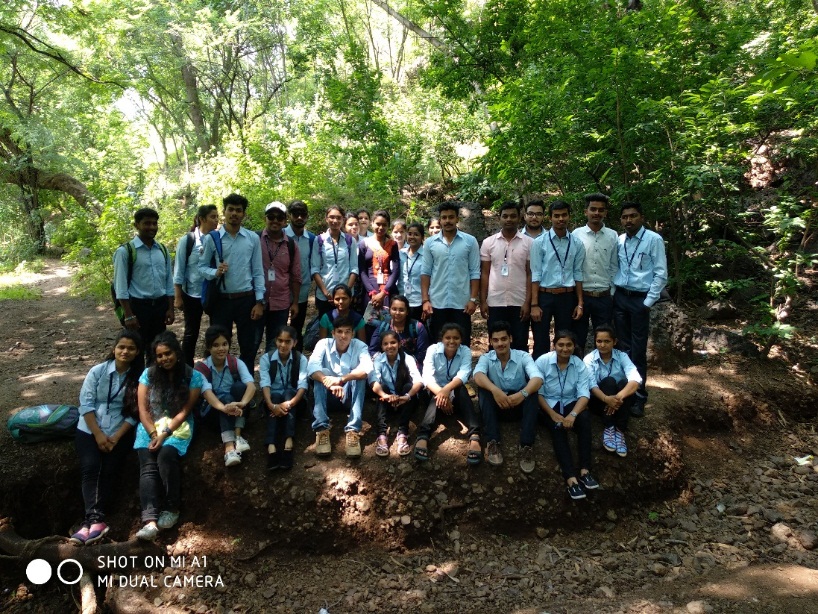 Dongargan,Ahmednagar (September 2018)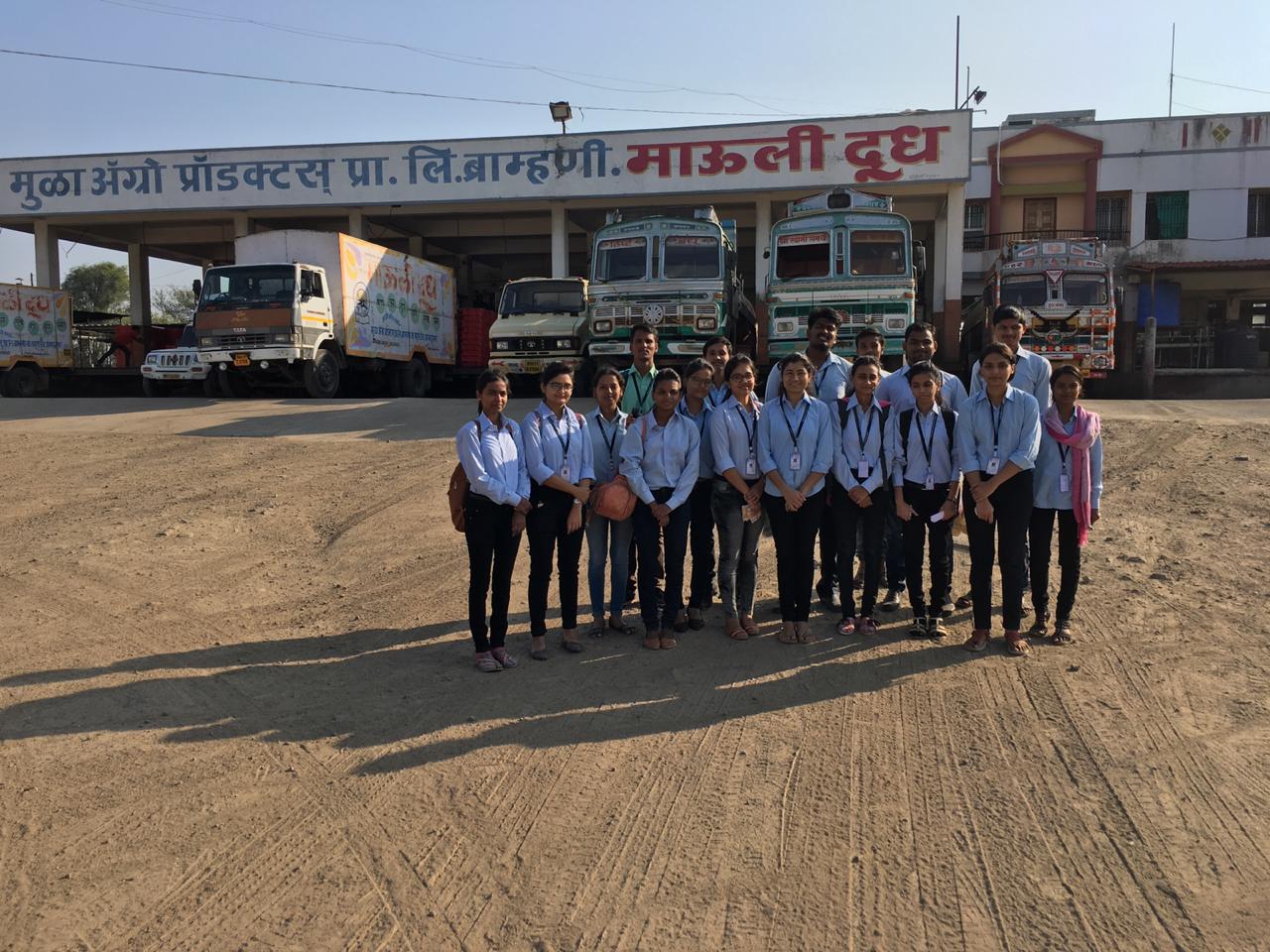 Mauli Dudh Dairy visit (October 2018)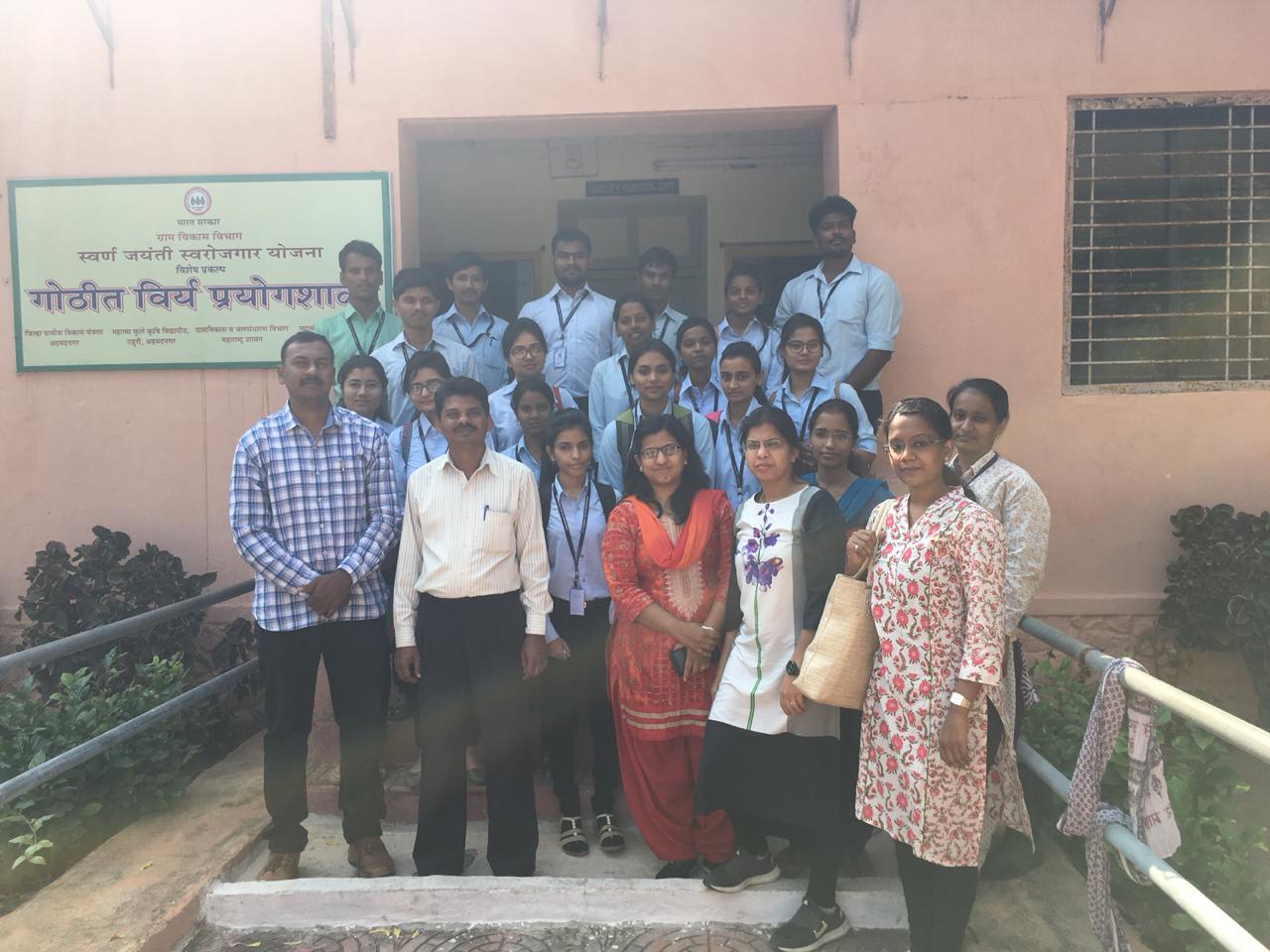 Semen laboratory visit, Rahuri  (October 2018)Sr.NoScientist NameDesignationInstituteTopic of lecture1Mr Priyank NimjeAssociate professorSouth Eastern University, NorwayPopulation Genetics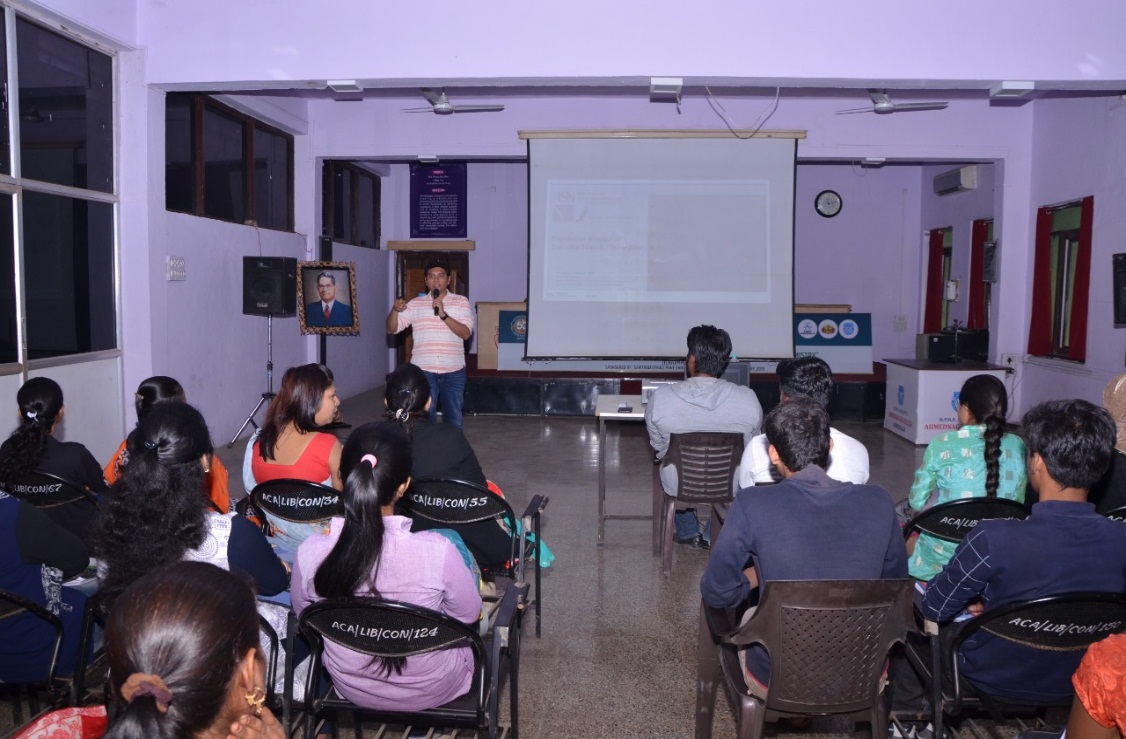 Name of Conference/ Seminars / WorkshopsFunding agencyNo. of ParticipantsUniversity/State/National/InternationalDatesSeminarCollege112College15/02/2019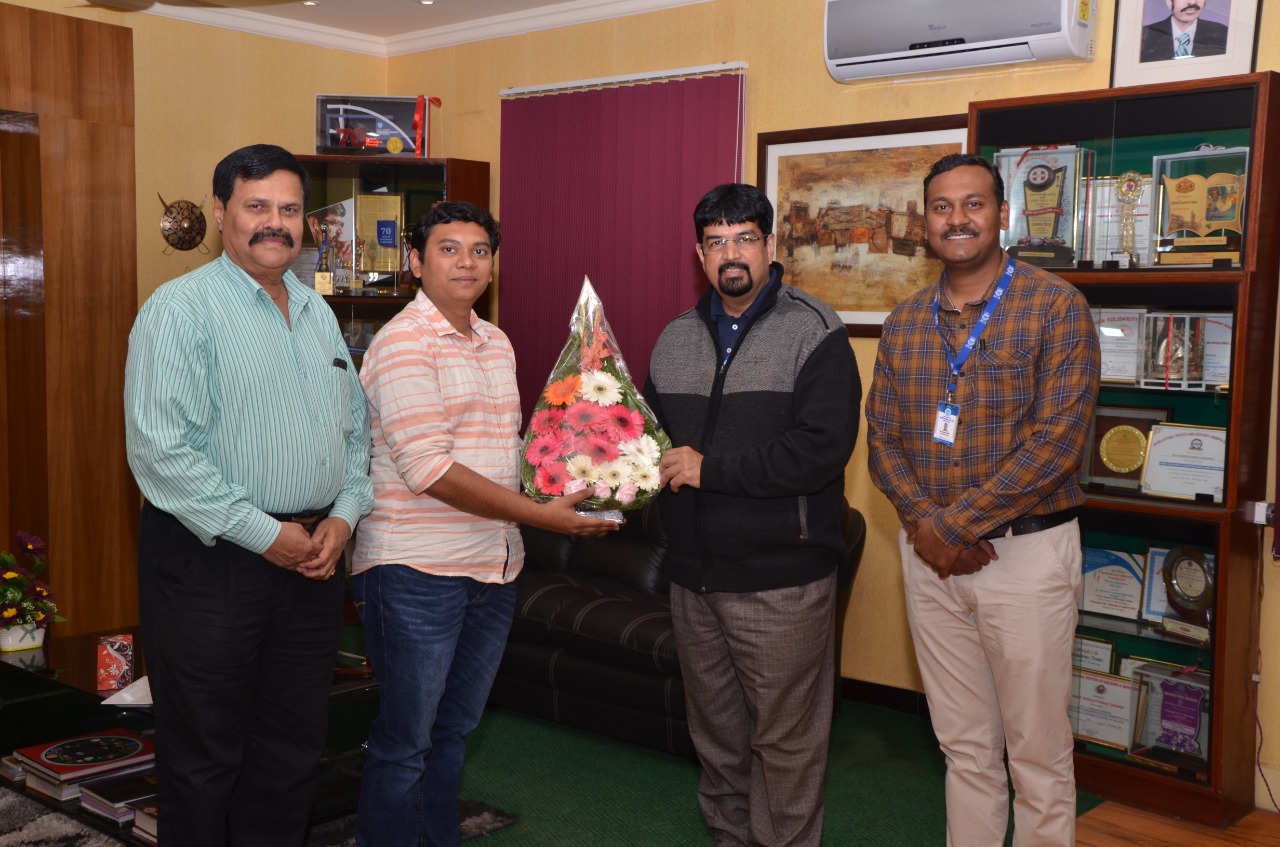 Guest lecture by Dr. Priyank Nimje, Associate professor, South Eastern University, NorwayGuest lecture by Dr. Priyank Nimje, Associate professor, South Eastern University, NorwayGuest lecture by Dr. Priyank Nimje, Associate professor, South Eastern University, NorwayGuest lecture by Dr. Priyank Nimje, Associate professor, South Eastern University, NorwayGuest lecture by Dr. Priyank Nimje, Associate professor, South Eastern University, Norway